Проектлетне-оздоровительной кампании - 2020тема: «Сами с усами!»Группа №4 «Лапушки» (ранний возраст) «КаляМаля»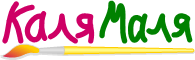 МБДОУ №65 «Дельфин» г.Железногорск.Актуальность проектаВ Конституции Российской Федерации, в «Концепции модернизации российского образования», в Законе Российской Федерации «Об образовании в РФ» и других нормативных документах Российской Федерации сформулирован социальный заказ государства системе образования: воспитание инициативного, ответственного человека, готового самостоятельно принимать решения в ситуации выбора.В ФГОС указывается, что одним из основных принципов дошкольного образования является поддержка детей в различных видах деятельности. Поддержка инициативы является также условием, необходимым для создания социальной ситуации развития детей. На этапе завершения дошкольного образования целевыми ориентирами, определёнными ФГОС, предусматриваются следующие возрастные характеристики возможности детей: проявлять инициативу и самостоятельность в различных видах деятельности; выбирать себе род занятий, участников по совместной деятельности; проявлять способность к волевым условиям; самостоятельно придумывать объяснения явлениям природы, поступкам людей; проявлять способность к принятию собственных решений.Цель проекта:Использование летнего периода для успешной адаптации. Создание оптимальных условий для сохранения и укрепления физического, психического и социального здоровья детей в летний период.Задачи:Способствовать укреплению здоровья детей, повышению адаптационных возможностей детского организма.Развивать двигательные, психические, интелектуальные, творческие способности воспитанников в разнообразных видах деятельности.Создать условия для развития и поддержки инициативы детей в различных видах деятельности.Создать атмосферу радости, формировать положительное эмоциональное состояние всех участников образовательного процесса.Обеспечить содержательную и технологическую интеграция деятельности детей, всех специалистов ДОУ и родителей.Обеспечить взаимосвязь с другими видами деятельности: музыкальной, художественной литературой, лепкой, рисованием.Ожидаемый результат: Успешная адаптация детей в летний период.Дети более инициативны и самостоятельны в различных видах деятельности и режимных моментах .Повышение компетентности педагогов и родителей в области организации летнего отдыха детей.Вовлечение родителей в жизнь ДОУ и группы для лучшего знакомства.Снижение уровня заболеваемости у детей.Тип проекта: познавательно-исследовательский-творческийУчастники проекта: -музыкальный руководитель-инструктор по физической культуре-психолог-воспитатели групп-родители воспитанников.Целевая группа: дети первой младщей группыМасштаб проекта: 3 месяца (июнь, июль, август)Продукт деятельности: Проведение внутригрупповых праздников и развлечений;Впечатления детей;Выставка совместной деятельности;Фотоматериалы, видеофильм;Обсуждение результатов с педагогами.1 этап. Подготовительный2 этап. Основной практический. Событийный3 этап. ИтоговыйЗадачиМероприятияСрокОтветственныеСоздание условий для полноценного отдыха и оздоровления детей на участкеОформление веранды работами детей До 1 июняВоспитателиСоздание условий для полноценного отдыха и оздоровления детей на участкеПосадка цветов на клумбахДо 30 маяРодители, воспитателиСоздание условий для полноценного отдыха и оздоровления детей на участкеПодбор игрового материалаДо 5 июняВоспитателиСоздание условий для полноценного отдыха и оздоровления детей на участкеПокраска участкаДо 1 июняРодители, воспитателиСоздание условий для полноценного отдыха и оздоровления детей на участкеСтирка вещей для веранды и участкаДо 29 маяРодителиСоздание условий для полноценного отдыха и оздоровления детей на участкеОформление родительского уголкаДо 1 июняВоспитателиСоздание условий для полноценного отдыха и оздоровления детей на участкеРаспечатка названия участкаДо 1 июняРодители, воспитателиЗадачиМероприятияСрокПроводить мероприятия, максимально облегчающие адаптацию и социализацию вновь поступивших детей-Утренний эмоционально-положительный настрой.Использование ежедневного положительного сюрпризного момента, мягкую игрушку, которая утром встречает детей, здоровается с ними,приглашает поиграть.Цель: помочь детям адаптироваться к условиям жизни в детском саду, развивать навыки социального поведения.Принимать детей по рекомендации врача.Разрешить мамам присутствовать в группе и на участке в течении одного двух дней.Время прибывания ребенка увеличивать постепенно, начиная с трех часов, в зависимости от поведения и самочувствия ребенка.В первые дни кормить и укладывать на сон так, как ребенок привык. Новую методику кормления и укладывания вводить постепенно.В первые дни организовывать деятельность нового ребенка рядом со взрослым, не принуждая общаться с детьми, пока он сам не проявит желания.Разговаривать с ребенком ласково, все объяснять, предупреждать отрицательные эмоции, брать его за руки, что бы он все время чувствовал себя комфортно. Иногда брать ребенка на руки, чтобы успокоить, направить на игру.Музыкальные и физкультурные занятия проводить индивидуально, к групповым привлекать постепенно, с учетом желания детей.Вести ежедневно наблюдения в журнале.На всех режимных моментак использовать русские народные потешким, песенки:При кормлении: Умница МашенькаЕст кашу сладенькуВкусную, пушистую,Мягкую, душистую.При укладывавнии спать:«Ходит сон близ окон», «Ходит дрема».При умывании и расчесывании:«Водичка, водичка умой мое личико», «Чешу, чешу волосоньки, расчесываю косоньку».ЕжедневноДатаТема, событиеЗадачиСодержание недели1-7 июняДень защиты детей.Открытие летне-оздоровительной кампании.Знакомство с участком «КаляМаля».Знакомство со сказкой «Мойдодыр».-Создать атмосферу праздника и позитивное настроение в группе; -Воспитывать дружеские взаимодействия между детьми;-Познакомить с участком и игровыми центрами на нем.Чтение сказки «Мойдодыр», обсуждение.Разучивание подвижной иры «Солнышко и дождик».Разучивание пальчиковой игры«Ладошки»Слушание музыки.Игры по желанию: предложить детям игрушки для песочницы, мелки для рисования на доске, пирамидки, вкладыши.Рисование и создание поделок детьми, выбирая для этого заготовленный, различный материал.8-14 июняМы сами с усами – игры выбираем сами.Знакомство со сказкой «Теремок»Выставка аппликиций детей.-Развивать навыки правильного обращения и игры с песком;-Вызывать положительные эмоции от признаков лета;-Развивать творческие способности детей.Рассматривание картинок про лето.Разучивание подвижной игры «Гуси».Создание апликаций из предложенного материала.Разучивание пальчиковой игры «Солнышко».Рассматривание цветов на участке, по желанию дети могут помочь полить их из леечек.Чтение сказки «Теремок».Чтение стихотворений  про лето.Слушание музыки.Постройка куличиков из песка и повторение правил орбращения с песком.15-21 июняДень мыльных пузырей.Знакомство с Русскими Народными Сказками (по выбору детей).Выставка детских и детско-родительских рисунков.-Вызвать положительные эмоции при чтени РНС;-Развивать двигательную активность;-Вызвать эмоциональный отклик от игр с мыльными пузырями.Чтение РНС.Чтение стихотворений  про лето.Слушание музыки.Рисование и создание поделок детьми, выбирая для этого заготовленный, различный материал.Игры в песочнице.Игры с мячиками разного размера.Катание на машинках.Разучивание подвижной игры «Раздувайся пузырь».Разучивание пальчиковой игры «Готовим капусту».Выдувание больших и маленьких  мыльных пузырей.22-28 июня«Неделя сказки»Знакомство со сказкой «Три медведя»-Познакомить со сказкой «Три медведя» и ее персонажами;-Побуждать детей сравнивать по размеру;- Вызвать положительные эмоции.Встреча с героями сказки «Три медведя», найти сходства и различия между ними.Чтение РНС, по выбору детей.Разучивание подвижной игры «Как то по лесу гуляли».Разучивание пальчиковой игры «Пальчики в лесу»Слушание музыки.Игры в песочнице: постройка башенок, лепка куличиков и т.п. (по желанию детей)Совместный полив цветов на участке.Рисование мелками на доске.29 июня-5 июля«Я Артист!»Создание мини-костюмов для сказкок.-Создать условия для познавательно-речевого развития ребёнка;-Воспитывать положительное эмоциональное отношение к театру;-Воспитывать дружеские взаимодействия между детьми.Слушание музыки.Обыгрывание сказок, по выбору детей.Разучивание пальчиковой игры  «Бурёнушка».Разучивание подвижной игры «Мой веселый звонкий мяч».Игры по желанию: предложить детям игрушки для песочницы, мелки для рисованияна на доске, пирамидки, вкладыши, тесто для лепки.6-12 июляНеделя семьи.Праздник: «День Ивана Купала»Праздник: «День семьи, любви и верности» 8 июля «Ромашковое счастье».Выставка стенгазет «Моя семья».Подарки родителям своими руками.-Углублять знания о семье, знакомить с именами членов семьи;- Воспитывать любовь и уважение к членам семьи, вызвать желание рассказывать о своей семье и приготовить подарки близким;- Познакомить с играми с водой: переливания из сосуда в сосуд, купание куклы, вызвать положительные эмоции.Праздник «День Ивана Купала» -  игры с водой.Разучивание пальчиковой игры «Моя семья».Разучивание подвижной игры «Васька кот».Экспериментирование с водой (переливание из ведерка в стаканчики и наоборот).Рассматривание стенгазет о семье каждого ребенка,  называние мамы, папы, дедушки, бабушки по имени.Рисование и создание поделок детьми, выбирая для этого заготовленный, различный материал.Игры в песочнице: постройка башенок, лепка куличиков и т.п. (по желанию детей).Рисование мелками на доске.Обыгрывание семейных сценок: «Накорми Машу», «Уложим сына спать».13-19 июля«Чудеса да и только»12 июля День фотографа «День чудесных превращений»Фотосессии детей в различных костюмах и на фотозонах.- Вызвать положительные эмоции от перевоплощений;-Повторять и наблюдать признаки лета;- Вызвать положительные эмоции при чтени РНСРассматривание картинок «Домашние животные», называть кошку, собаку, какие звуки они издают, как называются дети у них.Слушание музыки.Организация фотозон на участках( тематический забор, ленты, декорации, гирлянды, шары, фотобутафория, тематический баннер (тантамареска) и т. п.).Разучивание пальчиковой игры «Кошка». Разучивание подвижной игры «Совушка-сова и мыши».Игры по желанию: предложить детям игрушки для песочницы, мелки для рисованияна на доске, пирамидки, вкладыши.Совместный полив цветов на участке.Игры с мячами (забрось в кольцо, поймай и брось).Игры с водой (переливание, купание игрушек)Чтение РНС.20-26 июля Неделя  творчества «КаляМаля»Выставка работ детей.- Создать условия для развития фантазии, творчества детей;-Повторять и наблюдать признакеи лета;- Вспомнить названия овощей, которые уже знаем.Нестандартное рисование вилочками.Разучивание пальчиковой игры «Ёжик, ёжик, где ты был?» Разучивание подвижной игры «Тень, тень,по-титень…»Игра «Волшебный мешочек», узнавание лесных животных, называние.Лепка из цветного теста, изготовление ёжиков.Катание на машинках.Поход на огород, знакомство с грядками, дорожками, теплицей, названиями овощей  и как они растут, какого цвета.27июля-2августа«Паучок и его друзья»Выставка коллективной работы «Радужная бабочка»-Наблюдать и знакомить с насекомыми;-Развивать творческие способности, мелкую моторику;-Учить детей не обижать маленьких.Разучивание стиха «божья коровка»Прослушивание песенок про насекомых.Рассматривание насекомых на участке. Проговаривание правил обращения с насекомыми: не давить, не закапывать, не ловить.Совместное рисование бабочки.Чтение сказки «Муха Цокотуха».Разучивание пальчиковой игры «Паучок». Разучивание подвижной игры «Карусели».Игры по желанию: предложить детям игрушки для песочницы, мелки для рисованияна на доске, пирамидки, вкладыши.Совместный полив цветов на участке.3-9 августа 5 августа День светофора«Пешеходом быть не просто»Дети совместно с родителями, дома,  изготавливают макет светофора или дорожных знаков.-Познакомить в игровой форме детей с правилами безопасности на дороге и возле нее;-Познакомить с сигналами светофора;-Воспитывать дружеские взаимодействия между детьми.Изготовление дорожных знаков для сюжетно ролевых игр.Чтение сказок о ПДД.Разучивание пальчиковой игры « Люблю по городу гулять».Разучивание подвижной игры «Автомобиль и воробьи».Сюжетная игра «Поездка на автобусе».Катание игрушек на машинках, соблюдая правила: не сталкиваться, пропускать идущего.Игры на макете «Дорога».Рассматривание различных транспортных средств.Постройка из различных кирпичиков дороги.Пропевание песенки и игра в паравоз «Паравоз по рельсам мчится».10-16 августа«Лето яркими красками»Выставка фотогазеты.-Развивать творческие способности .-Развивать мелкую моторику.-Продолжать знакомить с овощами.Оформление  совместно с детьми фотогазеты «Лето яркими красками».Слушание музыки.Разучивание пальчиковой игры «Игрушки». Разучивание подвижной игры « Подбрось выше».Игры по желанию: предложить детям игрушки для песочницы, мелки для рисованияна на доске, пирамидки, вкладыши.Сюжетная игра «Собираем урожай»Спортивные игры: перелазанье через колеса, хождение по колесам при помощи воспитателя.17-23 августа«Азбука пожарной безопасности».Инсценировка сказки «Кошкин дом».-Познакомить детей с правилами обращения с огнем через сказку;-Воспитывать осторожность в обращении с  огнем и опасными предметами; -Развивать мелкую моторику.Беседы о пользе и вреде огня.Чтение РНС.Разучивание подвижной игры «У медведя во бору»Рузучивание пальчиковой игры «Я пеку, пеку, пеку».Рисование и аппликации по теме «Огненный цветок»Сюжетно ролевая игра «Пожарные».Обыгрывание сказки «Кошкин дом», каждому ребенку дать возможность поучавствовать в тушении импровизированного пожара. Игры по желанию: предложить детям игрушки для песочницы, мелки для рисованияна на доске, пирамидки, вкладыши.24-30 августаЗакрытие летнего проекта. Карнавал «Маскарад», в группе.Выставка рисуноков детей, нарисованных  совместно с родителями«Как мы лето рисовали».- Создать праздничное настроение;         Вызвать положительные эмоции;- Привлечь родителей для создания костюмов.Рассматривание каринок про лето, повторение летних месяцев.Проигрывание подвижных игр выученных за лето.Проигрывание пальчиковых игр, которые запомнили дети.Игры с воздушными шарами и мыльными пузырями для создания праздничного настроения.Игры в песочнице по желанию.Рисование пальчиковыми красками, гуашью, мелками, карандашами (По желанию детей).Оформление выставки детского творчества.Танцы в костюмах и фотографирование.ЗадачиМероприятиеСрокиОтветственныеПодведение итогов летне-оздоровительной кампанииОформление фотогазеты«Лето яркими красками»До 15 августаСовместно с родителямиПодведение итогов летне-оздоровительной кампанииТоржественное закрытие летнего сезона30 августаВоспитателиПодведение итогов летне-оздоровительной кампанииРисунок детей совместно с родителями«Как мы лето рисовали»До 31 августаДети, родителиПодведение итогов летне-оздоровительной кампанииКаляМаля - выставка творческих работ детейВ течение летаВоспитатели, детиПодведение итогов летне-оздоровительной кампанииОформление фотоальбомовВ течение летаВоспитателиПодготовка презентации об интересных моментах летаДо 31 августаВоспитатели